Suffolk County Music ServiceLead organisation of the Suffolk Music HubMusic for your School 2024-2025 Tuition requirements for the academic year 1 September 2024 to 31 August 2025 We have frozen our prices for all tuition. This is the 4th year IVT price has been frozen.*New for 2024-25*WCET ‘Get Ahead’– For those interested in taking part in our pilot programme for WCET, we are trialling a new programme, focussed on empowering groups of students within the class to become class leaders. The termly programme would be delivered following this schedule:Week 1 – SCMS tutor works with selected group of students for the full hourFrom Week 2 – SCMS tutor works with entire class and uses the ‘Get Ahead’ group to peer support learning. Evidence gathered by delivering this programme previously, has seen marked advancements in learning and engagement from the ‘Get Ahead’ group and the class as a whole.Whole Class continuation – those schools wanting to continue whole class tuition for a second year. For schools wishing to change instrument for this second year, this will only be offered as the ‘Get Ahead’ programme.Year 7 WCET - We are also now offering mixed instrument WCET to year 7 in schools that are looking to build their instrumental provision. Please discuss options with your named Area Senior Manager.CPD programme - We have a wide range of free, online CPD sessions available across the year that we hope your teachers and music leads will be interested in attending.  Our programme of events can be found on our website.If you have any bespoke CPD requirements, please contact us to discuss your needs as we will be very happy to connect you to specific deliverers or organise these on your behalf.The deadline to return this form is Friday 24th May 2024. Forms received after this may not be processed until the end of the Summer term 2024 and we will not be able to guarantee your requirements or tutor for 2024-25.Strands of TuitionWhole Class Ensemble Teaching (WCET)What is WCET?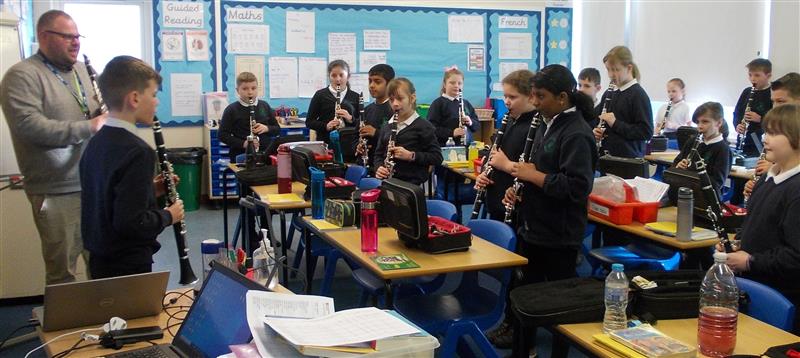 Whole class music lessons using one instrument from a range of orchestral instruments. Sessions are for 1 hour per class and we guarantee 34 sessions per academic year. This programme is designed for pupils in years 3-5 but can be delivered in earlier year groups, with more age-appropriate instruments. This is for pupils in their first year of learning and free instruments are provided. We ask that the same teacher or teaching assistant must always be present in class, each week. WCET ‘Get Ahead’– For those interested in taking part in our pilot programme for WCET, we are trialling a new programme focussed on empowering groups of students within the class, to become class leaders. Whole Class continuation – those schools wanting to continue whole class tuition for a second year. For schools wishing to change instrument for this second year, this will only be offered as the ‘Get Ahead’ programme.Year 7 WCET - We are also now offering mixed instrument WCET to year 7 in schools that are looking to build their instrumental provision. Please discuss options with your named Area Senior Manager.*Please note that 1-hour timeslots can rarely be booked in afternoons, to maximise our tutors’ ability to engage with schools and pupils*.Annual cost: £1,442 per programme for 1 hour of WCET supplied weekly for 34 weeks across the school year. Continuation (CON)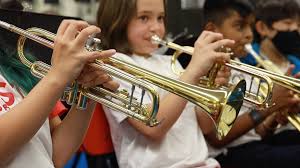 What is Continuation?Small group lessons to continue pupils’ learning from the WCET programme. Only pupils who have been part of the WCET programme in 2024-25 can access this tuition. We recommend groups of up to 4 pupils in half hour slots. 34 sessions per academic yearFollowing an exciting first year for this scheme, we are delighted to be able to offer direct to parent charging to more primary schools for Continuation option 2 provision i.e., the tuition designed to follow on from the WCET year of learning.For a single charge of £375 to schools (used to cover admin costs and subsidise lesson costs for your students), County Music Service will directly bill parents for 30-minute, small group lessons (maximum 4 pupils in each group). Parents will sign their children up for continuation lessons via the CMS website and Music Service will then ensure that all students, who wish to continue, have a lesson.Instrumental & Vocal Tuition (IVT) 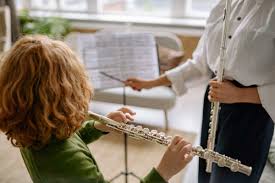 What is IVT?Small group/1:1. We recommend groups no larger than 2 pupils in half hour slots. 34 sessions per academic yearCost: £714 per 30 mins of teaching, supplied weekly for 34 weeks across the school year.4. All other services and bespoke requests 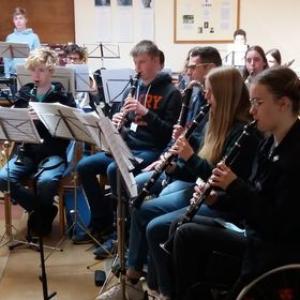 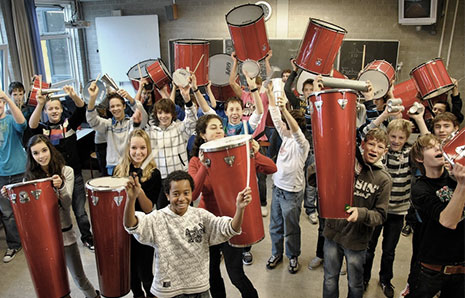 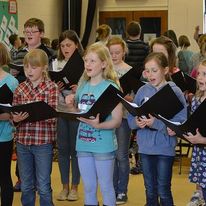 Would you like support with Ensemble directing; Choir Direction; Singing Assemblies; percussion workshop days (Djembe, Samba, Gamelan), Song writing workshops, Music ICT etc.Please outline what you would like below. A Senior Manager will contact you to discuss the best options for your school. We are always available to talk to you but where more thorough input is needed, for example, bid writing, in house CPD, curriculum writing and planning, we charge the following -5. Pricing – please use the table below to work out your costingsA more detailed itemised pricing breakdown is available in the ‘Charges to Schools’ document6. Timetabling Please let us know any timetabling information here, in the knowledge that: Tuition slots of between 1 – 1.5 hours are very likely not to be timetabled in the afternoon due to the fact that they can preclude staff from visiting more than one school and therefore trap unusable time in timetables. That is not always the case however and we consider all situations and requests carefully.We will do our very best to ensure you are kept up to date with the timetabling process as it develops and hope to have agreed a first draft with you on Monday 17th June 20247. Declaration This signed form is a contract for the tuition requested above (subject to availability) for the Academic Year 1 September 2024 to 31 August 2025. I accept the charges for the full academic year 2024-2025 and payment schedule as set out in the Charges to Schools. Signed (Headteacher)  Date Print Name School email address Name of Finance Officer:  Email: Please note that returns by email can be dealt with more promptly.Please return the completed and signed form, by Friday 24th May 2024 to:Email :county.musicservice@suffolk.gov.uk Suffolk County Music Service, Northgate Arts Centre, Sidegate Lane West, IPSWICH IP4 3DF School Name: Post Code: Email contact of Music Lead in school: School day starts at: Lunch time and duration: School day finishes at: On which days do you have “before school” provision i.e., breakfast club: Every weekday:    (or select) Mon:  Tue:  Wed:  Thurs:  Fri: On which days do you have “after school” provision: Every weekday:    (or select) Mon:  Tue:  Wed:  Thur:  Fri: WCET (1 hour per week for a whole class) WCET (1 hour per week for a whole class) WCET (1 hour per week for a whole class) WCET (1 hour per week for a whole class) WCET (1 hour per week for a whole class) WCET (1 hour per week for a whole class) Year group No. Pupils Preferred Instrument  (see list in paragraph 3 for IVT for a selection of instruments)WCET WCET ‘Get Ahead’Whole Class Continuation=Continuation Cost:Option 1: Schools can buy continuation time in blocks of 30 minutes for £721 per block. This price guarantees 34 x 30-minute lessons across the school year.Option 2: Schools can pay a £375 annual cost to enable a direct-to-parent charging plan, run by the County Music Service. This enables as many children as would like to, to continue their learning after the WCET year (even register to try a different instrument – on negotiation), through a termly payment. Please see further details in the ‘New for 2024-25’ section above or for further information, contact your Area Manager.Instrument Discipline Year group(s) No. Pupils Hours and minutes per week Upper string violin, viola      hrs &      mins Lower string cello, double bass      hrs &      minsDouble reed oboe, bassoon      hrs &      minsWoodwind flute, clarinet, saxophone      hrs &      minsBrass cornet, trumpet, French horn, euphonium, trombone, tuba, etc.      hrs &      minsPercussion orchestral percussion, drum kit      hrs &      minsGuitar - acoustic      hrs &      minsGuitar – electric      hrs &      minsGuitar – bass guitar      hrs &      minsUkulele      hrs &      minsVocal      hrs &      minsPiano       hrs &      minsHarp     hrs &      minsEnsembles / Music Clubs / BespokeCost: £25.50 per tutor, per 30 mins or £300 for a full school dayOrchestra & band directing & coaching (please give details of what is required).      hrs &      minsConsultancy ServicesCost: £371 per day / £191 per half dayPlease give details of what is required or contact us to discuss.      hrs &      minsProvision Type Annual Rate per hour/half hour (please see column 1) / 34 weeks delivery Order amount (per week, in hours) Total costWCET (per 60 mins)£1,442 Continuation (per 30 mins)£721IVT (per 30 mins)£714Ensembles/Bespoke (per 30 mins)*£25.50 (standalone 30 min rate)Totals:Number of daysTotal costConsultancy£371 full day/£191 half dayPlease enter any timetabling information here: i.e. Staggered lunchtimes for different year groups; Could you have some tuition before or after school?